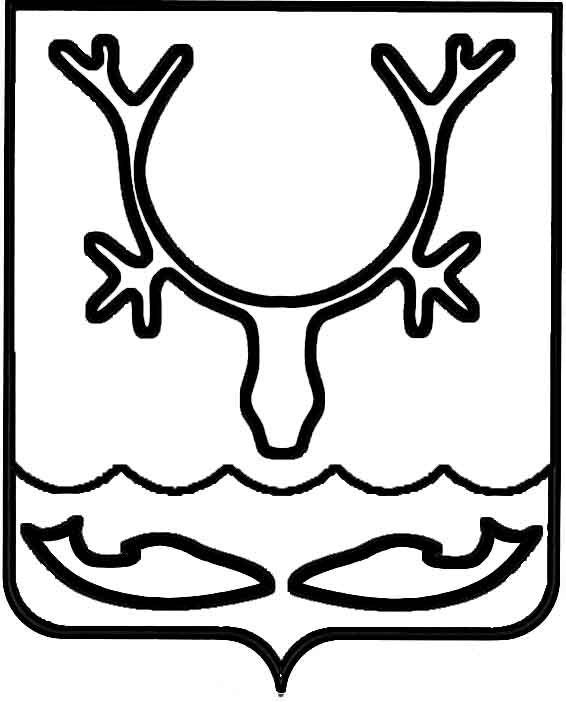 Администрация муниципального образования
"Городской округ "Город Нарьян-Мар"ПОСТАНОВЛЕНИЕВ целях упорядочивания сроков формирования проектов планов                 финансово-хозяйственной деятельности муниципальных предприятий со сроками утверждения бюджета муниципального образования "Городской округ "Город Нарьян-Мар" на плановый период и сроками утверждения регулируемых тарифов Управлением по государственному регулированию цен (тарифов) Ненецкого автономного округа Администрация муниципального образования "Городской округ "Город Нарьян-Мар"П О С Т А Н О В Л Я Е Т:1.	Внести изменения в Порядок составления, утверждения и установления показателей планов (программ) финансово-хозяйственной деятельности муниципальных унитарных предприятий МО "Городской округ "Город Нарьян-Мар", утвержденный постановлением Администрации МО "Городской округ "Город Нарьян-Мар" от 23.04.2014 № 1153, следующие изменения:1.1.	Пункт 4 изложить в новой редакции: "4.	Руководитель муниципального унитарного предприятия ежегодно представляет в Администрацию МО "Городской округ "Город Нарьян-Мар" проект плана ФХД муниципального унитарного предприятия на планируемый период 
в течение 10 рабочих дней с даты установления тарифов, но не позднее 31 декабря  года, предшествующего плановому. Вместе с проектом плана ФХД муниципального унитарного предприятия представляются технико-экономическое обоснование планируемых мероприятий, затрат на их реализацию, ожидаемый эффект от их выполнения, пояснительная записка к плану ФХД муниципального унитарного предприятия.".1.2.	Пункт 6 дополнить абзацем следующего содержания:"В случае, если тарифы на оказываемые муниципальным унитарным предприятием услуги на плановый период не были утверждены до 1 декабря года, предшествующего плановому, план ФХД муниципального унитарного предприятия утверждается Администрацией муниципального образования "Городской округ "Город Нарьян-Мар" не позднее первого месяца очередного финансового года.".2.	Настоящее постановление вступает в силу со дня подписания и подлежит официальному опубликованию.29.11.2019№1160О внесении изменений в Порядок составления, утверждения и установления показателей планов (программ) финансово-хозяйственной деятельности муниципальных унитарных предприятий МО "Городской округ "Город Нарьян-Мар", утвержденный постановлением Администрации МО "Городской округ "Город Нарьян-Мар"             от 23.04.2014 № 1153Глава города Нарьян-Мара О.О. Белак